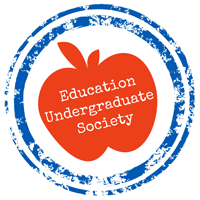 Executive: M. Sutherland, S. Riel, M. Johnson, C. Van Aken, L. Miller, K. Mombourquette, A. Millard, S. Brandford, K. Wilson, M. DemersReps: Deanna Plested (PSII Section B), Brendan Kearl (Ed2500 Section D), Rachael Gough (PSII Section D), Michele Loman (PSII Section F), Alex Funk (PSII Section D), Josh Maret (PSII Section A), Taylor Fox (PSII Section A)1:	Agenda Approval1 – S. Brandford, 2 – K. Mombourquette2: 	Minutes Approval1 – L. Miller, 2 – S. Riel 3:	Table Officers’ Reports:		3-1	President – M. Sutherland: Meeting with Ed this morningWelcome to our second meeting of the semesterMondays @12pm informal meet time for executiveWeebly site needs fixing (to be more user-friendly)		3-2	Vice President Internal – S. Reil:Nothing to report		3-3	Vice President External – M. Johnson: LethCamp planningWebsite is up!Put a table at SWATCA for promoting – cost associatedMay not be necessary		3-4	Business Manager – L. Miller:Bank visit on Friday, we now have all the rights to the 2 accounts (chequing’s and savings)		3-5	Secretary – M. Demers:  New photographer: need to lower cost from $20 to $10Still charge $20 but half goes to a fundraiserNeed to be in ongoing contact with new photographer4:	Directors’ Reports:		4-1	Member Services – K. Wilson:Push for memberships!Need membership to attend professional councils and conventions		4-2	Professional Development – B. Wirzba:Absent, M. Johnson speaking on behalfA member needs to attend PD sessions (possible rep instead of council member?)FNMI Week (S. Brandford)Concern for event attendance due to PSII schedule		4-3	Tutoring Services – C. Van Aken:Nothing to report		4-4	Social Activities – K. Mombourquette:Nothing to reportLooking to make the EUS more present on social media (Twitter, Website, Facebook)		4-5	Volunteering – A. Millard:Volunteers for SWATCA?Only need one more volunteerBooks for the Philippines Looking for monetary donationsFundraising challenge for each section - $2.50/personMeeting times: Monday, Jan 25 (9:30-12), March 12 Include in weekly emailSign up to visit Ed2500/PSII classes5:	Faculty Representatives’ Report: Memberships for PSIII solvedNeed help from PSII members!Rumour about possibility of not being able to teach in majorsREAD YOUR EMAILS!!!Placements coming along nicely: 60+%Faculty members helping out Diane6:	ULSU Representative:FMNI WeekUproar about LGBTQ+ legislationContact LQBTQ+ student and teachers (possible PD)7: 	Resolutions:	None8: 	Unfinished Business:None9: 	New Business:			9-1	Vote-In for Section RepresentativesBIMT that the executive council brings in: Deanna Plested (PSII Section B), Brendan Kearl (Ed2500 Section D), Rachael Gough (PSII Section D), Michele Loman (PSII Section F), Alex Funk (PSII Section D), Josh Maret (PSII Section A), Taylor Fox (PSII Section A)All in favour: allOpposed: noneAbstaining: none		9-2	Executive Appreciation Budget Approval$200 for event (EUS executive team bonding)All in favour: allOpposed: noneAbstaining: none10: 	Verbal Announcements:		10-1	Specialties CouncilsAs ATA members, you can become a specialties council member (as many as you want!) – Math Council, FMNI Council, etc.Join on ATA websiteWhat we would like to see: bring council carousal to LethbridgeBuild PD11:	Snaps12:	Notice of Next Meeting: BIMT that that the next meeting of the EUS will be held on January 27th, 2016 in TH 277 and chaired by M. Sutherland.1 – L. Miller 2 – A. Millard13:	AdjournmentAll in favour: allOpposed: NoneAbstaining: None  14. 	Final Roll Call:Executive: M. Sutherland, S. Riel, M. Johnson, C. Van Aken, L. Miller, K. Mombourquette, A. Millard, S. Brandford, K. Wilson, M. DemersReps: Deanna Plested (PSII Section B), Brendan Kearl (Ed2500 Section D), Rachael Gough (PSII Section D), Michele Loman (PSII Section F), Alex Funk (PSII Section D), Josh Maret (PSII Section A), Taylor Fox (PSII Section A)EXECUTIVE COUNCILAgenda for the 2nd MeetingWednesday, January 20th, 201612:00pm in TH277Chair: M. Sutherland, Secretary: M. Demers